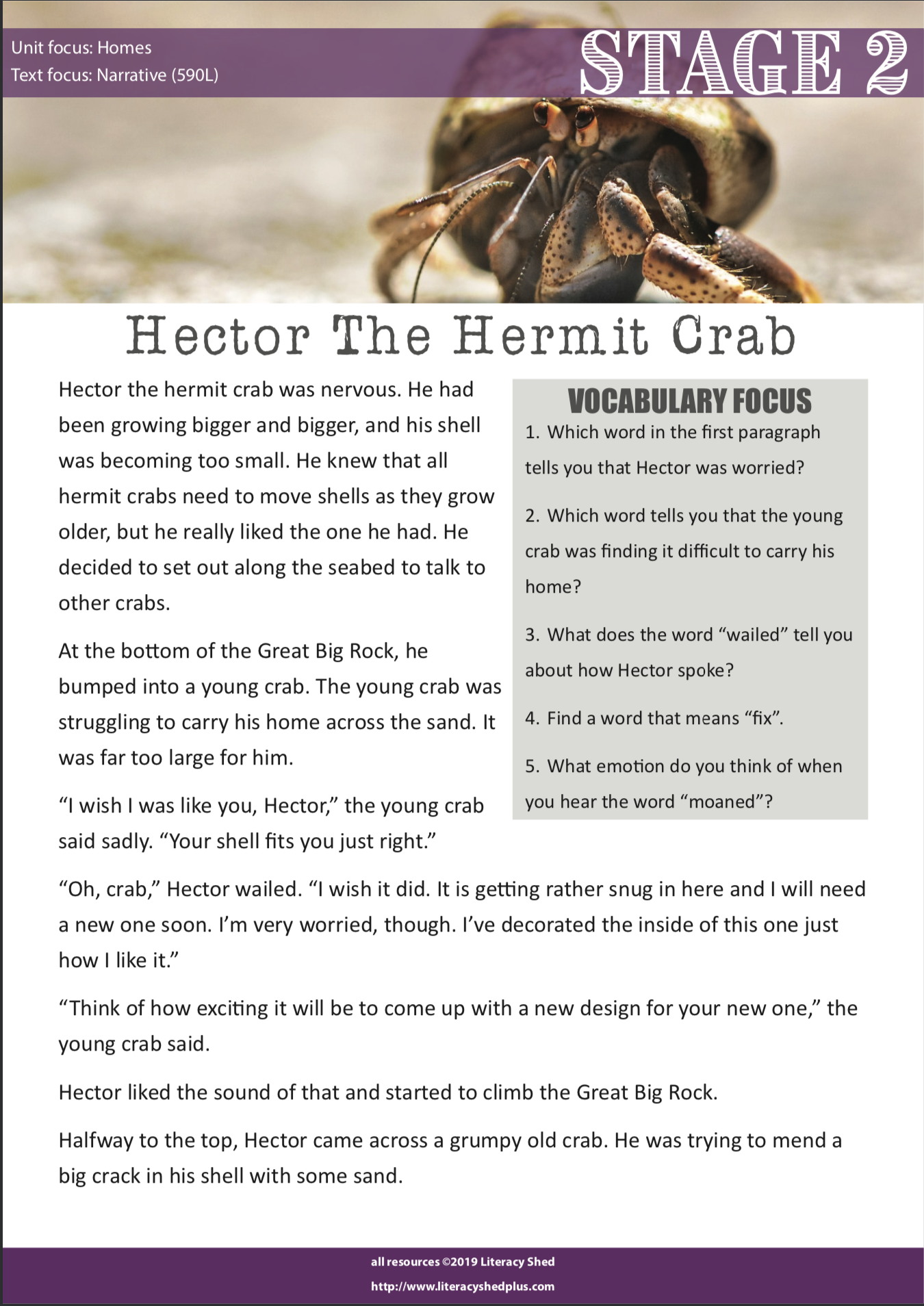 Write your answers here1. 2.3.4.5.6.